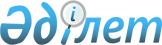 Об утверждении стоимости путевок в санатории лечебно-оздоровительного объединения при Кабинете Министров Республики КазахстанПостановление Кабинета Министров Республики Казахстан от 11 января 1993 года N 28



          Кабинет Министров Республики Казахстан ПОСТАНОВЛЯЕТ:




          1. Утвердить стоимость путевок в санатории, подведомственные
Лечебно-оздоровительному объединению, для реализации их прикрепленному
контингенту, сторонним организациям и отдельным лицам согласно
приложениям N 1 и 2.




          2. Предоставить право начальнику Лечебно-оздоровительного
объединения при Кабинете Министров Республики Казахстан по
согласованию с Министерством финансов Республики Казахстан утверждать
стоимость путевок в санатории, подведомственные объединению,
для реализации их прикрепленному контингенту, сторонним организациям и
отдельным лицам с учетом изменения индекса цен.




          3. Признать утратившим силу пункт 1 постановления Кабинета
Министров Республики Казахстан от 16 июля 1992 г. N 602  
 P920602_ 
  "Об
утверждении стоимости путевок в санатории Лечебно-оздоровительного
объединения при Кабинете Министров Республики Казахстан".





     Премьер-министр
  Республики Казахстан
                                              Приложения N 1-2









                                                [Таблица] 








					© 2012. РГП на ПХВ «Институт законодательства и правовой информации Республики Казахстан» Министерства юстиции Республики Казахстан
				